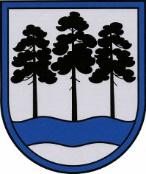 OGRES  NOVADA  PAŠVALDĪBAReģ.Nr.90000024455, Brīvības iela 33, Ogre, Ogres nov., LV-5001tālrunis 65071160, e-pasts: ogredome@ogresnovads.lv, www.ogresnovads.lv PAŠVALDĪBAS DOMES SĒDES PROTOKOLA IZRAKSTS17.Par viena izglītojamā vidējām izmaksām Ogres novada pašvaldības pirmsskolas izglītības iestādēs pirmsskolas izglītības programmas īstenošanai 2022. gadāPamatojoties uz likuma „Par pašvaldībām” 15. panta pirmās daļas 4. punktu, 21. panta pirmās daļas 23. punktu, Izglītības likuma 17. panta (2.²) daļu,  Ministru kabineta 2015. gada 8. decembra noteikumiem Nr.709 “Noteikumi par izmaksu noteikšanas metodiku un kārtību, kādā pašvaldība atbilstoši tās noteiktajām vidējām izmaksām sedz pirmsskolas izglītības programmas izmaksas privātai izglītības iestādei” un, pamatojoties uz Ogres novada pašvaldības centrālās administrācijas Budžeta nodaļas aprēķinu “Ogres novada pašvaldības pirmsskolas izglītības iestāžu izdevumi vienam izglītojamam mēnesī 2022. gadā aprēķināti pēc iepriekšējā gada naudas plūsmas uzskaitītiem izdevumiem (EUR)”, ņemot vērā pašvaldības pirmsskolas izglītības iestādes izmaksas iepriekšējā budžeta gadā pēc naudas plūsmas uzskaitītos izdevumus,balsojot: ar 22 balsīm "Par" (Andris Krauja, Artūrs Mangulis, Atvars Lakstīgala, Dace Kļaviņa, Dace Māliņa, Dace Nikolaisone, Dainis Širovs, Dzirkstīte Žindiga, Edgars Gribusts, Egils Helmanis, Gints Sīviņš, Ilmārs Zemnieks, Indulis Trapiņš, Jānis Iklāvs, Jānis Kaijaks, Jānis Lūsis, Jānis Siliņš, Linards Liberts, Mariss Martinsons, Pāvels Kotāns, Raivis Ūzuls, Valentīns Špēlis), "Pret" – nav, "Atturas" – nav, Ogres novada pašvaldības dome  NOLEMJ:Apstiprināt vienam izglītojamam nepieciešamās vidējās izmaksas Ogres novada pašvaldības pirmsskolas izglītības iestādēs pirmsskolas izglītības programmas īstenošanai 2022. gadā (saskaņā ar Pielikumu):izglītojamajam no pusotra līdz četru gadu vecumam – 287,41 euro (divi simti astoņdesmit septiņi euro 41 cents) mēnesī; izglītojamam, kam tiek nodrošināta obligātā sagatavošana pamatizglītības apguvei –188,71 euro (viens simts astoņdesmit astoņi euro 71 cents) mēnesī.Ogres novada pašvaldības centrālās administrācijas Komunikācijas nodaļai 10 dienu laikā pēc lēmuma stāšanās spēkā publicēt to pašvaldības informatīvajā izdevumā un pašvaldības mājaslapā internetā.Kontroli par lēmuma izpildi uzdot pašvaldības izpilddirektoram. (Sēdes vadītāja, domes priekšsēdētāja E.Helmaņa paraksts)Ogrē, Brīvības ielā 33Nr.22022. gada 27. janvārī